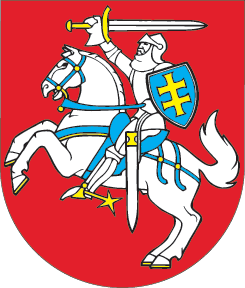 LIETUVOS RESPUBLIKOSBIUDŽETO SANDAROS ĮSTATYMO NR. I-430 25 STRAIPSNIO PAKEITIMOĮSTATYMAS2015 m. birželio 25 d. Nr. XII-1884Vilnius1 straipsnis. 25 straipsnio pakeitimasPakeisti 25 straipsnio 2 dalį ir ją išdėstyti taip:„2. Savivaldybės administracijos direktoriaus rezervo lėšos naudojamos savivaldybės tarybos nustatyta tvarka:1) ekstremaliosioms situacijoms ir (arba) ekstremaliesiems įvykiams likviduoti, jų padariniams šalinti ir padarytiems nuostoliams iš dalies apmokėti; 2) gaisrų ir stichinių nelaimių padariniams likviduoti ir jų padarytiems nuostoliams iš dalies apmokėti.“2 straipsnis. Įstatymo įsigaliojimasŠis įstatymas įsigalioja 2016 m. sausio 1 d.Skelbiu šį Lietuvos Respublikos Seimo priimtą įstatymą.Respublikos Prezidentė	Dalia Grybauskaitė